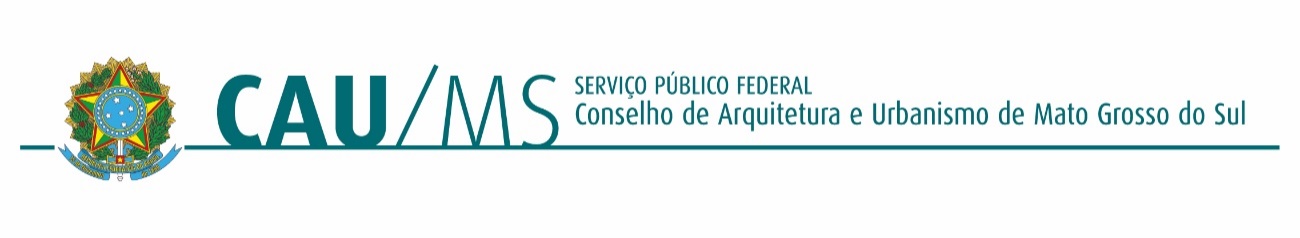 O Presidente do Conselho de Arquitetura e Urbanismo de Mato Grosso do Sul (CAU/MS), e no uso das atribuições que lhe conferem os incisos I, II, XXXI e XLV, do art. 152 do Regimento Interno aprovado pela Deliberação nº 070 DPOMS 0083-07.2018, na 83ª Reunião Plenária Ordinária, de 25 de outubro de 2018;CONSIDERANDO o que determina o § 1º do art. 24 da Lei 12.378/2010, que estabelece como uma das funções do CAU/BR e dos CAU/UF pugnar pelo aperfeiçoamento do exercício da arquitetura e urbanismo;CONSIDERANDO o artigo 5º da Resolução CAU/BR nº 18, de 02 de março de 2012 que dispõe sobre o requerimento de registro profissional;CONSIDERANDO a Portaria CAUMS Nº 123/2015-2017, artigo 7º, alínea “c”, inciso II, que dispõe sobre prazos para análise e concessões de certidões e atendimento de situações e requerimentos de pessoas físicas e jurídicas, a contar da formalização da solicitação; CONSIDERANDO o artigo 152, XXXI, do Regimento Interno, que dispõe sobre a competência do Presidente de resolver casos de urgência ad referendum do Plenário.CONSIDERANDO a Deliberação Plenária nº 200 DPOMS 0063-07/2017, que aprova a Deliberação nº 009/2017, da Comissão de Ensino e Formação do CAU/MS autorizando o presidente ou vice-presidente, em casos excepcionais, analisar e aprovar “ad referendum” as solicitações de registros profissionais.CONSIDERANDO o relatório de encaminhamento da GERAD, informando que, não pode ser concedido a prorrogação do registro provisório, em face do que dispõe o § 2º A, do art. 5º da Resolução CAU/BR nº 160/2018.CONSIDERANDO o relatório de encaminhamento da Coordenadora do SICCAU, de solicitação em regime de urgência do registro definitivo de Thayanne Rosa Acorsi Bontorim, que necessita do registro em razão de trabalho (anexo).RESOLVE:1 – Aprovar “ad referendum” da CEF, a solicitação de registro definitivo Thayanne Rosa Acorsi Bontorim – Protocolo nº 1668417/2023.  2 – Esta deliberação entra em vigor nesta data.   Campo Grande, MS, 05 de janeiro de 2023. Arquiteto e Urbanista João Augusto Albuquerque Soares                PRESIDENTE DO CONSELHO DE ARQUITETURA E URBANISMO                                       DE MATO GROSSO DO SUL, BRASILRua Doutor Ferreira, 28, Centro | CEP: 79.002-240 – Campo Grande/MS | Tel: (67) 3306-7848/3252 www.caums.gov.br | atendimento@caums.org.brINTERESSADO CAU/MSASSUNTO APROVAÇÃO DE SOLICITAÇÃO DE REGISTRO PROFISSIONALDELIBERAÇÃO AD REFERENDUM Nº 054/2021-2023DELIBERAÇÃO AD REFERENDUM Nº 054/2021-2023